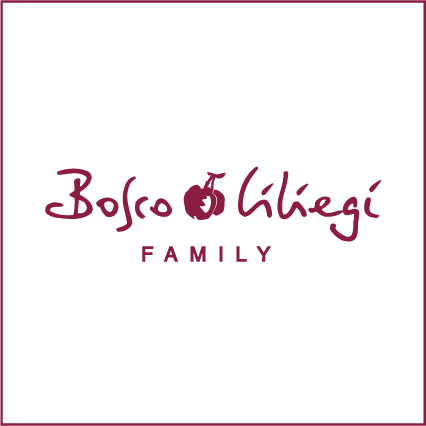 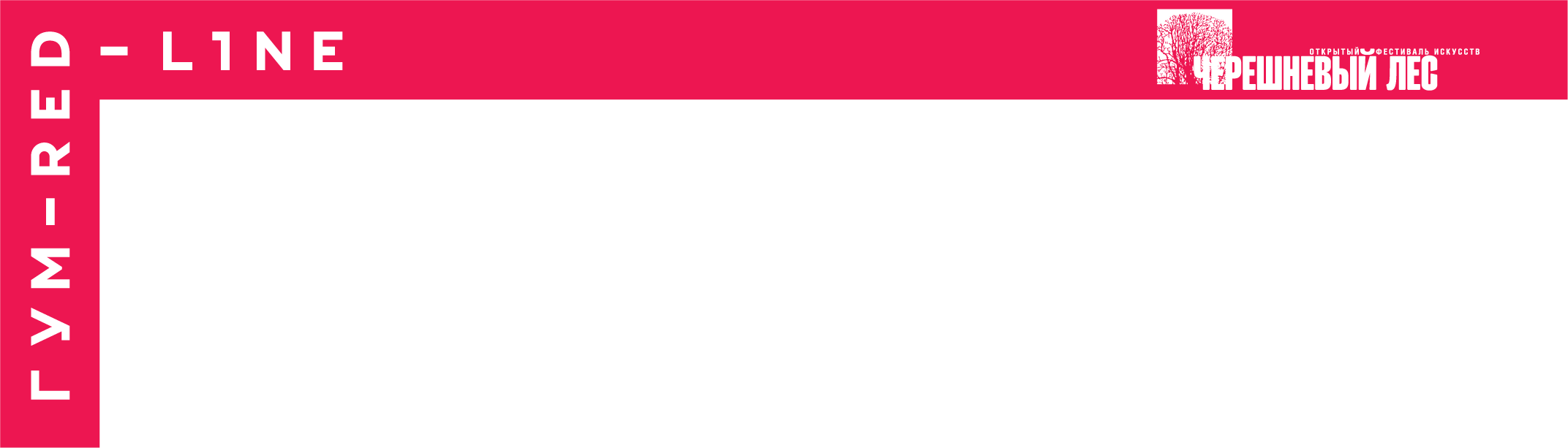 ГУМ-Red-Line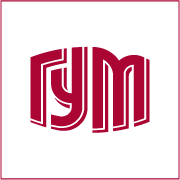 Актуальное искусство. Современные художникиВ рамках фестиваля «Черешневый лес»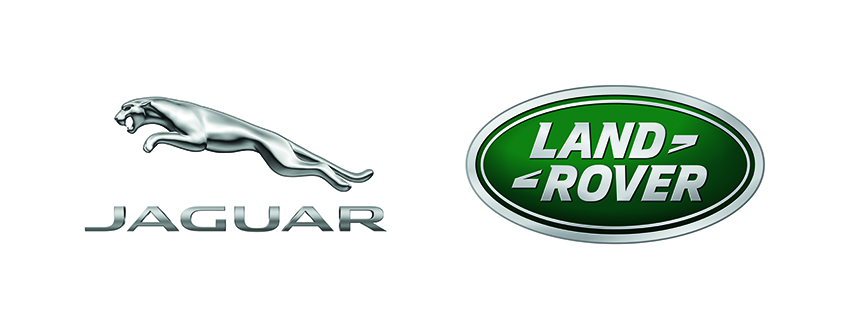 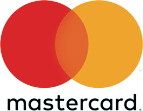 15 российских художников в ГУМе на Красной площадиПресс-конференция состоится 18 апреля, четверг, в 16:00в галерее ГУМ-Red-Line на 3-м этаже 1-й линии ГУМаgum-red-line.ru#gumredlineВ рамках фестиваля «Черешневый лес» в ГУМе на Красной площади откроется масштабная выставка современного искусства ГУМ-Red-Line. Сольные проекты 15 актуальных российских художников будут представлены на 1-й линии ГУМа в едином композиционном решении. Тема выставки – «Одна семья» – объединяет представителей разных поколений, которые, подобно членам большой семьи, обладают своими характерами и отношением к жизни, но отличаются четким и узнаваемым стилем, готовностью ставить перед собой цели и работать в новых форматах. В ГУМ-Red-Line принимают участие: Владимир Дубосарский, Олег Кулик, AES+F, Андрей Бартенев, Павел Пепперштейн, Гоша Острецов, Георгий Тотибадзе, Константин Звездочетов, Александр Виноградов, Сергей Братков, Семен Файбисович, Айдан Салахова, Белла Левикова, Ирина Корина, Таня Пёникер. С 13 апреля по 28 мая 2019 года у посетителей ГУМа на Красной площади появится возможность получить представление о современном российском искусстве на примере творчества наиболее известных и актуальных художников.На 1-й линии ГУМа развернется экспозиция из 15 авторских павильонов, в которых будет представлена актуальная для каждого художника интерпретация темы в интересной ему технике: от живописи к инсталляции, от многоканального видео к аттракциону, от бумажной к цифровой графике. В каждом павильоне зрители смогут увидеть информационные материалы об авторах, созданные специально для выставки. Видеоинтервью художников позволят широкой аудитории оценить жизненную и творческую позицию каждого участника проекта. В рамках выставки будут организованы регулярные экскурсии, рассчитанные на интересы семейной, детской и юношеской аудитории. Взрослых посетителей ждут специализированные экскурсионные туры с кураторами проекта, дискуссии с участием художников, спектакль театра «Практика», демонстрации фильмов из серии «Антология современного искусства» Евгения Митты, интерактивный мастер-класс по созданию нового объекта современного искусства с Олегом Куликом и многое другое. Отправной точкой проекта стала серия «Современное искусство на обложке BoscoMagazine». На протяжении четырех лет, начиная с весны 2015 года, 16 известных российских художников создавали по предложению редакции оригинальные произведения на тему семьи. Каждая обложка BoscoMagazine становилась выставкой одной работы. На ГУМ-Red-Line у зрителей появится уникальная возможность одновременно увидеть 15 этих произведений в расширенном контексте. Вместе с выставкой «Одна семья» в ГУМе начнет работать постоянная галерея ГУМ-Red-Line, где будут также представлены произведения участников выставки. В дальнейшем галерея продолжит работу с новыми авторами, отобранными по рекомендации специально созданного авторитетного экспертного совета. Для коллекционеров, заинтересованных в частных собраниях современного русского искусства, в галерее будут выставлены работы, которые можно не только посмотреть, но и приобрести.Руководитель проекта: Игорь КазаковКуратор проекта: Марина ФедоровскаяАрхитекторы проекта: Дмитрий Ликин и Олег Шапироhttps://gum-red-line.ru/ #gumredline #gum #гум #черешневыйлесДаты проведения выставки: 13.04 – 28.05Выставка работает бесплатно, ежедневно с 10:00 до 22:00Возрастное ограничение 0+Аккредитация и дополнительная информация:Анна Свергун, Наталия Воробьева, Антон Мириманов, Дарья Маркарова8 (905) 544-18-83 | artpr@svergun.ru Информационные партнеры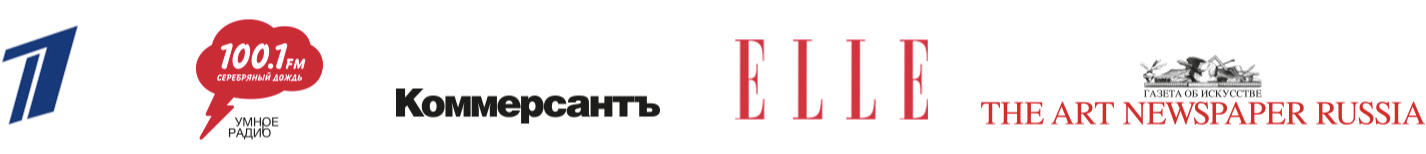 ПАВИЛЬОНЫ ВЫСТАВКИВладимир Дубосарский. В наших домах цветут вечные ценности Соцреализм – важный стиль XX века, выросший из реализма XIX века и академической школы живописи. Став инструментом пропаганды, он был взят как образец во всех направлениях искусства СССР – от изобразительного искусства до кинематографа. Владимир Дубосарский тонко использует коды соцреализма, добавляя актуальные сюжеты и приоткрывая фальшь клишированных образов. Его работа «В наших домах цветут вечные ценности» – с виду идиллическая картина семейного счастья, здесь все, как «должно быть», но так ли все просто и красиво? Неуловимый вопрос художника выстраивает дистанцию между фантазией и реальностью, той, которой не видно за яркостью красок и пасторальным благополучием героев. По замыслу художника, работа также представляет собой отсылку к знаменитой работе одного из основоположников поп-арта Ричарда Гамильтона «Так что же делает наши жилища такими особенными, такими привлекательными?» 1959 года. Постмодернистский дискурс, в русле которого работает Дубосарский, позволяет трансформировать идеи и месседж произведения вместе с ходом времени. Олег Кулик. Без названия Работы Олега Кулика, представленные в павильоне ГУМ-Red-Line, объединяет идея «тел в решетке». «Структура семьи», созданная в 2015 году для обложки BoscoMagazine, по мнению автора, проявляет противоречивую сущность явления: «Семья как подвижная масса, по отношению к которой структура внешнего мира представляется фиксированной решеткой. Из этой структуры можно выйти или глубоко вниз, или высоко вверх. Решетка дважды зеркально повторяет структуру мавзолея на Красной площади. Деформируясь, семья соединяет эти структуры». Новая работа «Летатлин» соединяет античную традицию, восходящую к искусству Древней Греции, и конструктивизм. Чувственная мужская фигурка наверху видоизмененной башни Татлина напоминает о неразрывной связи традиционного и новаторского, телесного и конструктивного, чувственного и рационального.AES+F. Inverso MundusСаркастическая фантазия Inverso Mundus («Перевернутый мир») – мультимедийный проект, созданный в 2015 году по технологии, разработанной арт-группой AES+F. Inverso в переводе с итальянского – «обратное, противоположное»; Mundus – «мир» по-латыни. Нарратив фильма живописует картину мира, прекрасного и утопающего в заблуждениях, черпая вдохновение в традиции средневекового европейского лубка. Художники соединили абсурд современной жизни и эстетику средневекового карнавала. Социальная утопия превращает нищих в богатых, жертв – в палачей, а химер – в кротких домашних животных. Inverso Mundus – это мир, где апокалипсис – развлечение. Андрей Бартенев. Сигнальщики – посадка корабля семейного счастья Скульптурная композиция приветствует все корабли семейного счастья и их капитанов. Вместе с героями композиции раскройте руки навстречу своей мечте. Сигнальщики посадки корабля семейного счастья символизируют радость жизни и уверенность в том, что большие чувства преодолевают все преграды. «Семья – источник счастья человека», ‒ считает Андрей Бартенев.Павел Пепперштейн. Супрематическая семьяСерийность свойственна Павлу Пепперштейну, и вслед за групповым семейным портретом «Супрематическая семья» он создал несколько парных – мама и папа, бабушка и дедушка, сын и дочь и, разумеется, кошка с собакой – прообраз мира в семье. Все члены семьи представляют гордое семейство супрематических геометрических фигур. «Мы имеем дело с эйбисом семьи, с некоей идеальной семьей. Каждый человек может представить себе самые родные, близкие и любимые лица на месте этих тоже родных и любимых геометрических фигур», – говорит автор и придает строгим формам русского авангарда лубочную теплоту.Гоша Острецов. Хранительница космотоновВ семье художника происходит рождение новой вселенной. Новый человек, новая личность, новая вселенная – последовательность, которой посвящен триптих «Чудо происхождения жизни» и скульптурная композиция «Хранительница космотонов». В центре триптиха «Муза – семья художника» – автопортрет Острецова с семьей. Жена – муза, протягивающая атрибуты искусства и дарующая продолжение рода. История скульптуры «Хранительница космотонов» автобиографична: образ рано умершей матери художника преображается в мать человечества, охраняющую нас с высоты космотонов. Георгий Тотибадзе. Из леса Георгий Тотибадзе называет себя неопримитивистом и, как художник, получивший академическое образование в Москве и Тбилиси, имеет право на такое самоопределение. Его живопись обращается к визуальным рецепторам напрямую. Триптих «Лес» и вовсе перешагивает за границу реального и являет своего рода райские кущи. С неменьшим интересом Тотибадзе выписывает незасыхающую дорожную грязь деревни Столбовки. На ее фоне жених с невестой представляют собой незадачливых Адама и Еву, утративших свой рай, но не теряющих надежду на простое человеческое... Хотя бы на большой путь вместе. Константин Звездочетов. Приветъ из Москвы Если приглядеться, дореволюционная Москва не сильно отличалась от сегодняшней. Константин Звездочетов отправляет нас на экскурсию по мостовым начала XIX века с помощью множества картинок-вывесок в стиле пожелтевших черно-белых фотографий. Рекламные плакаты с говорящими названиями пишутся автором на холстах, оргалите, картоне – как если бы вам необходимо было сделать вывеску, не теряя ни минуты.Серия «Приветъ из Москвы» была в полном объеме представлена зимой 2019 года в «XL Галерее» и стала тематическим продолжением и развитием предыдущей выставки «Нормальная цивилизация», где Звездочетов живописал заграничную жизнь, точнее, наши фантазии о ее цветных привлекательных образах. Российская китч-ретроспекция более лаконична, но полна той же иронии.Александр Виноградов. Happy Hours Взгляд художника ловит течение простой жизни. Где бы она ни шла – в Москве, Химках или Тоскане, – краски окружающей реальности могут не совпадать с ощущениями. Работа Terra della Francesca создана для обложки BoscoMagazine и входит в серию Виноградова «Сезоны». Она связывает воспоминания художника о фреске Пьеро делла Франчески Madonna del Parto, увиденной впервые в фильме «Ностальгия» Тарковского, и впечатление автора от встречи с оригиналом работы в Монтерки, итальянском городке. Непарадная, загородная Италия вдохновляет и цифровую живопись Александра Виноградова, которую он публикует в своем инстаграме. Серия Happy Hours – это залитые итальянским солнцем сюжеты, где нет городской суеты, а отчетливо прослеживается провинциальная тишина, пауза и внимание к каждому прохожему. Happy Hours – часы тихого ожидания неизвестного. Сергей Братков. Первое искушение Первая семья, прародители человечества Адам и Ева, – герои павильона Сергея Браткова. Тема семьи мягко трансформируется в тему искушения, с которым каждый человек сталкивается ежедневно. «ГУМ – это тоже один большой соблазн, – говорит художник. – Все потребление связано с соблазном». Автор предлагает исследовать механизм искушения и пройти его вместе с Адамом и Евой с помощью нехитрого аттракциона. Перед вами все атрибуты библейского сюжета – сад, Адам и Ева (сошедшие с обложки BoscoMagazine), змей, а также яблоки в достаточном количестве. Знакомьтесь ближе с паттерном соблазна, чтобы быть резистентнее к нему. Семен Файбисович. Метаморфозы Осмысление реальности через живопись сделало Семена Файбисовича одним из самых успешных художников постсоветского периода. Его репортажи из повседневности продолжаются на новых территориях и с использованием новых технологий. Проект «Метаморфозы» появился в Тель-Авиве ‒ изучая окрестности, художник снимает фрагменты городской среды, в которых видит закодированный потенциал: «Фотография чего-то недоговаривает. Цифровая живопись позволяет вынуть из нее те ощущения, тот месседж, который пришел ко мне; то, что мне говорят эти сюжеты, совершенно неинтересно для нормального зрения. Это мой способ освоения реальности». В рамках проекта «Метаморфозы» появился и портрет сына художника с дочкой на руках, который стал обложкой BoscoMagazine.Айдан Салахова. Начало Минимализм Айдан Салаховой полон внутренней экспрессии. Сфера интересов художника – чувственный мир, предельно очищенный от социальных и других условностей. Символика графики и скульптуры художника устремлена к поэзии самоидентификации. Диалог вечных символов мужского и женского начала, творческой энергии и воли делает графический диптих «Начало» своеобразным знаком. Концентрированная энергия смыслов связывает воедино все произведения стенда: скульптурную композицию «Без слов № 31», монументальное полотно «Орнамент № 11» и работу, созданную для обложки BoscoMagazine.Белла Левикова. Со-бытие сознанияИнтегральное видение Беллы Левиковой позволяет взглянуть на мир с другой точки зрения. Так, в серии работ «Квантовая телепортация» художница говорит о взаимодействии квантового мира с нашим внутренним миром. «Откровения происходят на уровне сознания, когда взгляд на реальность расширяется, – убеждена Белла Левикова. – Время считывают те, кто идет по пути развития сознания. Только так можно адаптировать системы жизни к новым вибрациям и новым смыслам на земле». Сегодня возможности сознания изучают в научных центрах, а Белла Левикова открыла природу сознания в детстве, и интегральное искусство стало для нее важнейшей связью с целым миром информационных потоков и явлений.Ирина Корина. Остановка «Изотопы»Семейные гнезда бывают разными: сообщества друзей, дачные поселки, летние каникулы, коробки с выцветшими игрушками. Ирина Корина из поколения художников, заново открывающих для себя радость встречи с единомышленниками, поэтому ее серия работ «Снегири и другое» (2018) открыла новую сторону известного мастера тотальной инсталляции. Впрочем, другая сторона этого мира – воспоминания о той условной песочнице, из которой вырастает до небывалых размеров наше личное восприятие мира и ощущение истины. Таня Пёникер. Воображаемая семьяДомик-убежище, где обитает воображаемая семья художника, на первый взгляд закрыт от внешнего мира: персонажи личной мифологии Пёникер живут в ее работах и появляются там по своей собственной логике. Однако внутренние тайны и ребусы тесно переплетаются с социумом: тут и отсылки к историческим событиям, и социальный контекст, и многие узнаваемые символы. Глубокая творческая рефлексия рождает увлекательные динамичные вихри сюжетов, прописанных филигранно и страстно. Если рассматривать рисунки Пёникер с помощью увеличительных стекол, все персонажи предстают в деталях, раскрывают характеры и подталкивают к пониманию сюжетов графики. 